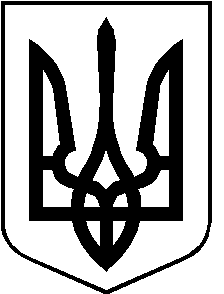 РОЖИЩЕНСЬКА МІСЬКА РАДАЛУЦЬКОГО РАЙОНУ ВОЛИНСЬКОЇ ОБЛАСТІвосьмого скликанняРІШЕННЯ       травня 2022 року                                                                                   № 21/Про передачу земельної ділянки в оренду гр. Поліщуку Ю. А.	Розглянувши заяву гр. Поліщука Ю. А., керуючись пунктом 34 частини 1 статті 26 Закону України «Про місцеве самоврядування в Україні», статтями 12, 116, 120, 124 Земельного кодексу України, статтею 19 Закону України «Про землеустрій», враховуючи рекомендації постійної комісії з питань депутатської діяльності та етики, дотримання прав людини, законності та правопорядку, земельних відносин, екології, природокористування, охорони пам’яток та історичного середовища від 05.05.2022 № 18/18, міська радаВИРІШИЛА:1. Надати гр. Поліщуку Юрію Андрійовичу в оренду терміном на 49 років земельну ділянку, кадастровий номер – 0724585900:01:001:0424, яка розташована в с. Рудня, вул. Центральна, 26б,  площею ,  категорія земель: землі промисловості, транспорту, зв’язку, енергетики, оборони та іншого призначення, код використання згідно з класифікатором видів цільового призначення земель (КВЦПЗ): J.11.02 – для розміщення та експлуатації основних, підсобних і допоміжних будівель та споруд підприємств переробної, машинобудівної та іншої промисловості (для реконструкції частини приміщення зерносховища під розміщення приміщень столярного цеху). 2. Встановити розмір орендної плати за земельну ділянку в розмірі 3% від нормативної грошової оцінки земельної ділянки на рік.3. Зобов’язати гр. Поліщука Ю. А.:1) Виконувати обов’язки землекористувача земельної ділянки відповідно до вимог ст. 96 Земельного Кодексу України;2) В місячний термін укласти договір оренди землі з Рожищенською міською радою та зареєструвати право оренди на земельну ділянку відповідно до статті 125 Земельного Кодексу України.4. Контроль за виконанням даного рішення покласти на постійну комісію з питань депутатської діяльності та етики, дотримання прав людини, законності та правопорядку, земельних відносин, екології, природокористування, охорони пам’яток та історичного середовища Рожищенської міської ради.Міський голова                       			Вячеслав ПОЛІЩУКАлла Солодуха  21541Оксана Вавринюк 21541